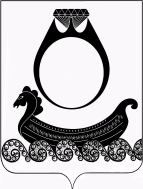   АДМИНИСТРАЦИЯ ГОРОДСКОГО ПОСЕЛЕНИЯ ПОСЁЛОК КРАСНОЕ-НА-ВОЛГЕ  КРАСНОСЕЛЬСКОГО МУНИЦИПАЛЬНОГО РАЙОНА КОСТРОМСКОЙ ОБЛАСТИП О С Т А Н О В Л Е Н И Е«  27 »  февраля  2019  года                                                                    № 52   О создании комиссии по определению границ населенных пунктов, образуемых из лесных поселков или военных городков, а также определению местоположения границ земельных участков, на которых расположены объекты недвижимого имущества, на которые возникли права граждан и юридических лиц, в целях их перевода из земель лесного фонда в земли населенных пунктов  городского поселения поселок Красное-на-Волге  Красносельского муниципального района Костромской области       	В соответствии со статьей 24 Градостроительного кодекса Российской Федерации от 29 декабря . № 190-ФЗ, Постановлением Правительства РФ от 28 января . N 48 "О составе и порядке подготовки документации о переводе земель лесного фонда в земли иных (других) категорий", постановлением администрации Костромской области от 10.09.2018 года №381-а «Об утверждении порядка деятельности комиссии по определению границ населенных пунктов, образуемых из  лесных поселков или военных городков, а   также определению местоположения  границ земельных участков, на которых расположены объекты недвижимого имущества, на которые возникли права граждан и юридических лиц, в целях их перевода из земель лесного фонда в земли населенных пунктов   Костромской области» администрация городского поселения поселок Красное-на-Волге Красносельского муниципального района Костромской области 	ПОСТАНОВЛЯЕТ:	1. Создать комиссию по определению границ населенных пунктов, образуемых из лесных поселков или военных городков, а также определению местоположения границ земельных участков, на которых расположены объекты недвижимого имущества, на которые возникли права граждан и юридических лиц, в целях их перевода из земель лесного фонда в земли населенных пунктов  городского поселения поселок Красное-на-Волге Красносельского муниципального района Костромской области (приложение №1).      	2.  Настоящее постановление вступает в силу с даты его подписания и подлежит официальному опубликованию, а также размещению  на официальном сайте администрации городского поселения поселок Красное-на-Волге Красносельского муниципального  района Костромской области в информационно-телекоммуникационной сети «Интернет».Вр.и.о. главы администрации                                                         Е.В. Зародова                                                                                                                        Приложение №1                                                                 к   постановлению администрации городского поселения пос.  Красное-на-Волге                                                                                                                                                                                                                          Красносельского  муниципального района Костромской области                                                                      «27  »  февраля . №52 Комиссияпо определению границ населенных пунктов, образуемых из  лесных поселков или военных городков, а   также определению местоположения  границ земельных участков, на которых расположены объекты недвижимого имущества, на которые возникли права граждан и юридических лиц, в целях их перевода из земель лесного фонда в земли населенных пунктов  городского поселения поселок Красное-на-Волге  Красносельского муниципального района Костромской области     - Недорезов Владимир Николаевич - глава городского поселения поселок Красное-на-Волге Красносельского муниципального района Костромской области, председатель комиссии;   - Мустафаева Ирина Дуйсеновна - заместитель заведующего отделом имущественных и земельных отношений администрации городского поселения поселок Красное-на-Волге Красносельского муниципального района Костромской области, заместитель председателя комиссии.	Члены комиссии:	- Хоменко Людмила Владимировна - заведующий отделом имущественных и земельных отношений администрации городского поселения поселок Красное-на-Волге Красносельского муниципального района Костромской области;	- Дворецкая Оксана Владимировна - ведущий эксперт по судебному и организационному  обеспечению отдела городского хозяйства администрации городского поселения поселок Красное-на-Волге Красносельского муниципального района Костромской области;	- Селиверстова Елена Николаевна -   председатель комитета имущественных и земельных отношений администрации Красносельского муниципального района Костромской области (по согласованию).          -  Канаичева Наталья Евгеньевна -   заведующая отделом архитектуры и градостроительства председатель администрации Красносельского муниципального района Костромской области (по согласованию).             - Четверухина Александра Владимировна -  заместитель председателя комитета архитектуры и градостроительства  Костромской области (по согласованию).